What to do1. Counting practice Take turns to count. This is harder than you think! One person says ‘one’.The second person says ‘two’.The first person says ‘three’’.Continue like this, taking turns, until you reach 20.  Repeat but this time speed up! Repeat but this time the other person starts – so you are saying different numbers.Repeat but count backwards from 20 to blast-off! Extension Try this with three people – that’s really hard, especially if you go fast! 2.  Working together How many in a shoe? You need small objects, e.g. Lego bricks, buttons, conkers, shells, very small toys, vehicles, figures or animals – fat felt-tips and paper.Complete the activity How many in a shoe? below.  Try these Fun-Time ExtrasHow many things can you fit in a tablespoon?  Try using really small items. What is the most you can manage? Watch how many things you can get in a matchbox (or any small box) https://www.youtube.com/watch?v=cKB0aHue42IHow many in a shoe? You need small objects, e.g. Lego bricks, buttons, conkers, shells, very small toys, vehicles, figures or animals – fat felt-tips and paper What to doChoose a child’s shoe or slipper.Choose some very small toys, bricks, shells or other counting objects.  Write down your guesses next to your names.  Repeat this as many times as you can using different items to fill the shoe. You should get better at estimating! Discuss how many we think will fit in the shoe. We shall fill it, but not over-fill it.  So, it won’t be piled up, just nicely full.Once the shoe is full, look at it together. Each of you must estimate how many things are in the shoe.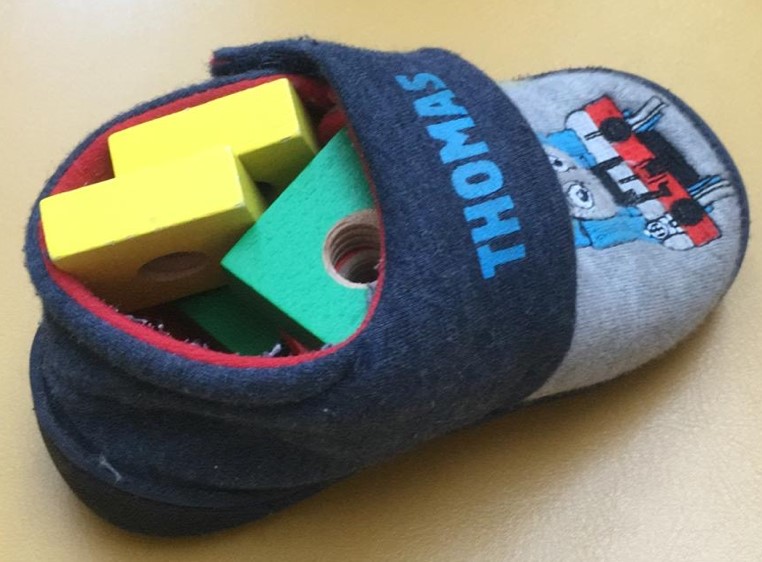 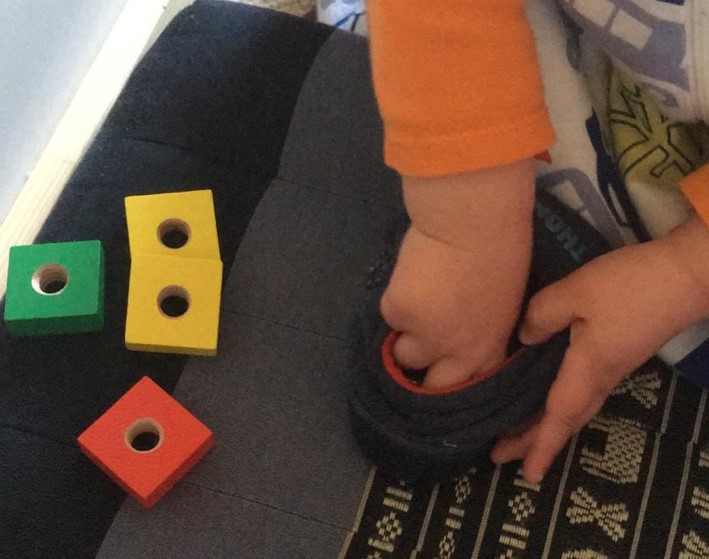 Now you take out the things one by one. Count them as you do this.  How many are there?  How close were your guesses? Who was closest? Write the number in figures.  